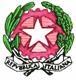 MINISTERO DELL’ISTRUZIONE UFFICIO SCOLASTICO REGIONALE PER LA CALABRIA ISTITUTO COMPRENSIVO DI ROGLIANO Via Oreste D’Epiro – 87054 ROGLIANO (CS) Tel. 0984/961644  Fax 0984/961644 e-mail: csic87400q@istruzione.it  ec:csic87400q@pec.istruzione.itC.F.: 98077770786 C.M.:CSIC87400QAl Dirigente Scolastico Dell’”I. C.“Rogliano”Dott.ssa Bozzo AntonellaOGGETTO: richiesta di attività didattica in presenza  I sottoscritti______________________________________________________________________ genitori dell’alunno/a__________________________________frequentante la classe___________________________del plesso_____________________ di questo Istituto, chiedono di far svolgere     al proprio figlio/a   ________________________________________________________________( barrare la voce di interesse)                     󠆁  󠆁   alunno D.A.                                                                         alunno B.E.S.lezioni in presenza presso l’Istituto- dal lunedì al sabato-e non da casa in modalità a distanza.data_______________                         Firma genitore 1 ______________________________                                                              Firma genitore 2_______________________________